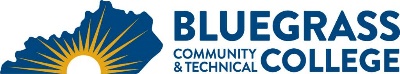 Program Coordinator: Robert Chirwa		E-mail: robert.chirwa@kctcs.edu		Phone: 859-246-6298Program Website: https://bluegrass.kctcs.edu/education-training/program-finder/computer-information-technology.aspx Student Name:		Student ID: Students must meet college readiness benchmarks as identified by the Council on Postsecondary Education or remedy the identified skill deficiencies. Graduation Requirements:Advisor Name	__________________________________         Advisor Contact	________________________________Certificate Requirements:First SemesterCreditHoursTermGradePrerequisitesNotesCIT 105 Introduction to Computers 3Should be taken first semesterCIT 120 Computational Thinking3Coreq:  MAT 126 or higherShould be taken first semesterENG 101 Writing I3Heritage or Humanities course3Should be taken first semesterMAT 126 Technical Algebra and Trigonometry or higher level Quantitative Literacy course3MAT 150 recommendedTotal Semester Credit Hours15Second SemesterCr. Hrs.TermGradePrerequisitesNotesCIT 111 Computer Hardware and Software4CIT 105CIT 125 Introduction to Digital Maps3CIT 105CIT 160 Introduction to Networking Concepts OR CIT 161 Introduction to Networks4Coreq: CIT 111GIS 145 Remote Sensing3Coreq: CIT 125Approved Level I Programming Language Course3CIS 120Total Semester Credit Hours17Third SemesterCr. Hrs.TermGradePrerequisitesNotesCIT 170 Database Design Fundamentals3CIT 105 and (MAT 126 or MAT 085 or higher)CIT 180 Security Fundamentals 3CIT 160 or CIT 161CIT 225 GIS Data Analysis3CIT 125GIS 255 Geospatial Programming3CIT 125GIS 260 Geospatial Web Mapping3CIT 125Total Semester Credit Hours15Fourth SemesterCr. Hrs.TermGradePrerequisitesNotesCIT 229 Selected Topics in GIS3CIT 125CIT 290 Internship 3Consent of InstructorCIT 293 CIT Employability Studies1Sophomore StandingNatural Sciences course3Social and Behavioral Sciences course3Total Semester Credit Hours13Total Degree Credit Hours6025% or more of Total Degree Credit Hours must be earned at BCTCCumulative GPA must be 2.0 or higherAdditional InformationA grade of C or higher is required in each CIT, CS, IMD and INF course used to fulfill degree requirements.APPROVED LEVEL I PROGRAMMING LANGUAGE COURSES  (must be different from courses taken to fulfill other requirements)APPROVED LEVEL I PROGRAMMING LANGUAGE COURSES  (must be different from courses taken to fulfill other requirements)APPROVED LEVEL I PROGRAMMING LANGUAGE COURSES  (must be different from courses taken to fulfill other requirements)APPROVED LEVEL I PROGRAMMING LANGUAGE COURSES  (must be different from courses taken to fulfill other requirements)CourseCr. Hrs.PrerequisitesNotesINF 120 Elementary Programming3CIT 140 JavaScript I3CIT 120 and either CIT 150 or CIT 155Spring onlyCIT 143 C# I3CIT 120CIT 144 Python I3CIT 120CIT 148 Visual Basic I3CIT 120Fall onlyCIT 149 Java I3CIT 120CIT 171 SQL I3CIT 120 and CIT 170Fall onlyCS 115 Introduction to Computer Programming3Embedded CredentialsEmbedded CredentialsEmbedded CredentialsEmbedded CredentialsCredentialTitleRequirementsTotal Credit HoursCertificateA+ PrepCIT 1114CertificateCIT FundamentalsCIT 105, CIT 111, CIT 120, CIT 160 or CIT 161, CIT 170, CIT 180, Approved Level I Programming Language23CertificateComputer Tech BasicCIT 105, CIT 111, CIT 160 or CIT 16111CertificateComputer TechnicianCIT 105, CIT 111, CIT 160 or CIT 161, CIT 180 14CertificateSecurity+ PrepCIT 180325% or more of Total Certificate Credit Hours must be earned at BCTCGrade of C or higher in each course required for certificate